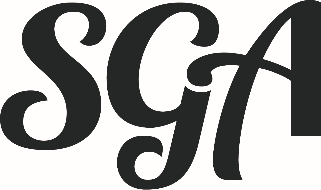 Southwestern College Student Government Association8 p.m. Sunday, November 11, 2018Meeting AgendaCall to Order8:10 pm	Vice President CastorInvocationBrynn Hampton	Open to VolunteersLast Meeting’s MinutesMotion to be unread	Secretary CrawfordRoll Call	Secretary CrawfordVice President Discussion	Vice President CastorSenator KouameCreating special bonds at SCWants to take this to another levelEspecially with incoming studentsWill make sure to include senate’s concernsGoals for SGAEach sporting event packed with people since the students are mostly student-athletesMore organizationsDiverse group—create more organizations for themStuFu Member Levi WattsWithdrawing Cadency Voting for VPSenator Kouame is the new VP!T-Shirt Company Update	President JonesCutting Edge Custom TeesZero setup, additional chargesComfort color t-shirtsTax exempt2-week turnaroundPricing list10-49 tees$5 Gildan t-shirt$5 initial screen $3 per extra screenEnactus MarketingPossibly making shirts through themChristmas Party Discussion	Vice President CastorDec. 2 in Campus Life – What time?5:00 pmPizza and WingsMs. Kathy’s CookiesChipsPunch BowlSodaFruits and VeggiesCheese and CrackersUgly Christmas SweatersPresentsChristmas SocksNon-Agenda ItemsComing UpNext Meeting – Nov. 18 @ 8 p.m.President Andrews to attendAdjournmentMotion to adjourn8:27 pm